6.3. Сопровожение группы на экскурсии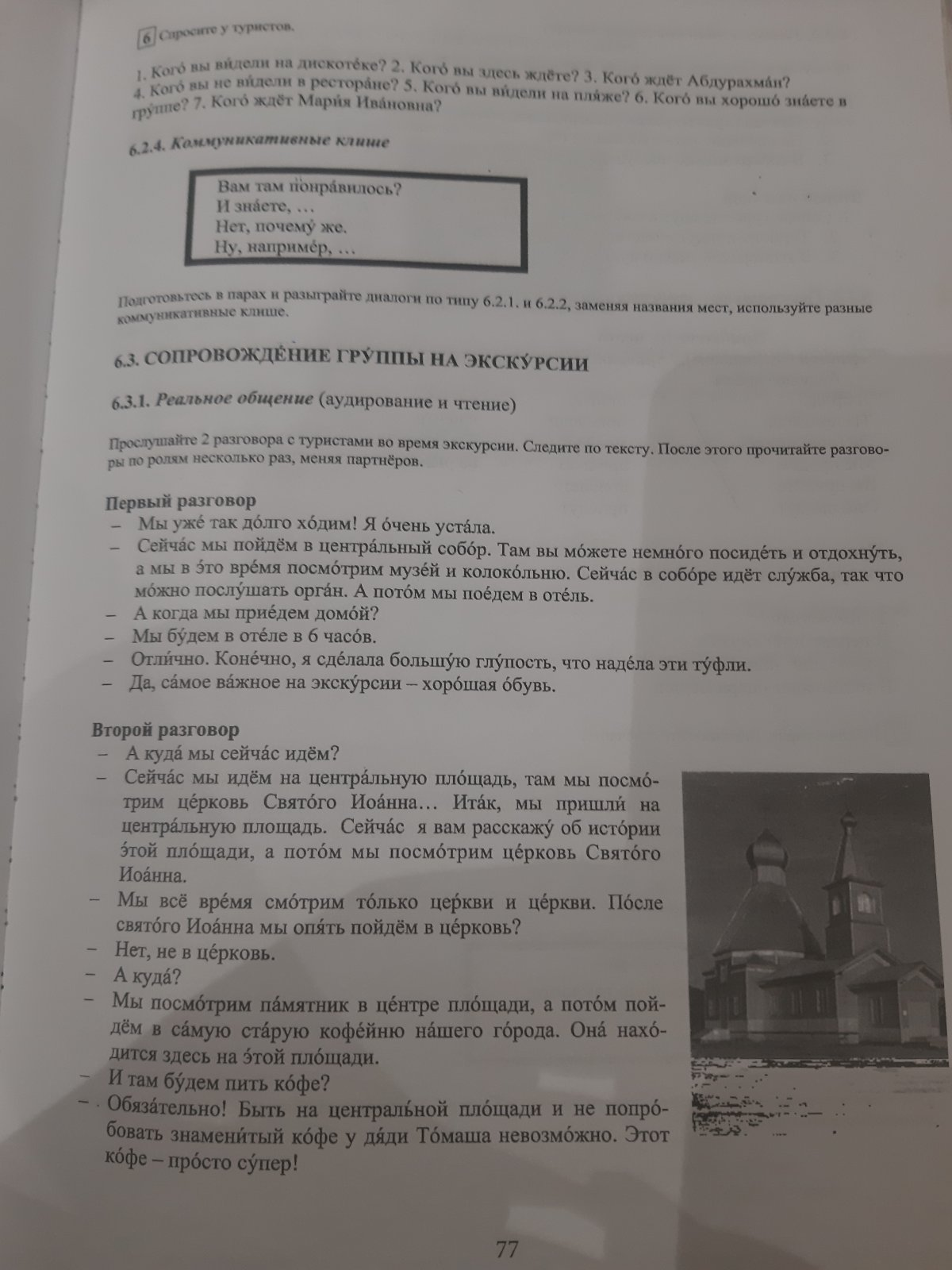 Лексика:уже - већдолго - дугоочень – врло, веома, јако, башустать – уморити сесейчас - садасобор - црквапосидеть - седетиотдохнуть – одморити секолокольня - звоникконечно - наравнонадеть – обући, обутитуфли - ципелеобувь - обућаплощадь - тргитак - даклерассказать - испричатипамятник - спомениккофейня - кафићнаходиться – налазити сездесь - овдеобязательно - обавезнопопробовать - пробатизнаменитый - чувенидядя - чиканевозможно – немогућеВыберите ПРАВДА / НЕПРАВДА.Сейчас туристы увидят центральную почту.П/ННа площади есть небольшой бар.П/НВ соборе можно послушать орган.П/НСейчас туристы идут в собор святого Марко.П/НТуристы пойдут в мастерскую художника Марко.П/Н